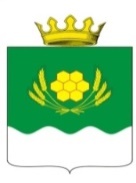 ДУМА КУРТАМЫШСКОГО  МУНИЦИПАЛЬНОГО ОКРУГА КУРГАНСКОЙ ОБЛАСТИРЕШЕНИЕот 31 марта 2022 года № 27г. КуртамышО внесении изменения в решение Думы Куртамышского муниципального округа Курганской области от 23 декабря 2021 года № 99 «О порядке оплаты труда муниципальных  служащих Куртамышского муниципального округа Курганской области»          В соответствии с Федеральным законом от 6 октября 2003 года № 131-ФЗ «Об общих принципах организации местного самоуправления в Российской Федерации», статьей 22 Федерального закона от 2 марта 2007 года № 25-ФЗ «О муниципальной службе в Российской Федерации», статьей 4 Закона Курганской области от 30 мая 2007 года               № 251 «О регулировании отдельных положений муниципальной службы в Курганской области» Дума Куртамышского муниципального округа Курганской области РЕШИЛА:1. Внести в решение Думы Куртамышского муниципального округа Курганской области от 23 декабря 2021 года  № 99 «О порядке оплаты труда муниципальных служащих Куртамышского муниципального округа Курганской области» следующее изменение:- приложение 1 к решению изложить в редакции согласно приложению  к настоящему решению.2. Настоящее решение вступает в силу со дня его официального опубликования.3. Опубликовать настоящее решение в информационном бюллетене «Куртамышский муниципальный округ: официально» и разместить на официальном сайте Администрации Куртамышского муниципального округа Курганской области.4. Контроль за выполнением настоящего решения возложить на председателя Думы Куртамышского муниципального округа Курганской области.Председатель Думы Куртамышскогомуниципального округа Курганской области                                                         Н.Г. КучинГлава Куртамышского муниципального округа Курганской области                                                         А.Н. ГвоздевРазмеры должностных окладов муниципальных служащих Куртамышского муниципального округа Курганской областиПриложение к решению Думы Куртамышского муниципального округа Курганской области     от 31 марта 2022 года № 27 «О внесении изменения в решение Думы Куртамышского муниципального округа Курганской области от 23 декабря 2021 года № 99 «О порядке оплаты труда муниципальных служащих Куртамышского муниципального округа Курганской области»Приложение 1к Порядку оплаты труда муниципальных служащих Куртамышского муниципального округа Курганской области№п/пНаименование должности муниципальной службы Куртамышского муниципального округа Курганской областиНаименование должности муниципальной службы Куртамышского муниципального округа Курганской областиРазмер должностного оклада (в процентном отношении к должностному окладу Главы Куртамышского муниципального округа Курганской области)Высшие должности муниципальной службы1.Первый заместитель Главы Куртамышского муниципального округа Курганской области99992.Заместитель Главы Куртамышского муниципального округа Курганской области92923.Управляющий делами – руководитель аппарата Администрации Куртамышского муниципального округа Курганской области82824.Руководитель отраслевого (функционального) органа Администрации Куртамышского муниципального округа Курганской области8080Главные должности муниципальной службы5.Руководитель отдела Администрации Куртамышского муниципального округа Курганской области, заместитель руководителя отраслевого (функционального) органа Администрации Куртамышского муниципального округа Курганской области73736.Руководитель структурного подразделения Администрации Куртамышского муниципального округа Курганской области, структурного подразделения отраслевого (функционального) органа Администрации Куртамышского муниципального округа Курганской области, заместитель руководителя отдела Администрации Куртамышского муниципального округа Курганской области  6464Ведущие должности муниципальной службы7.Главный специалист Администрации Куртамышского муниципального округа Курганской области, структурного подразделения Администрации Куртамышского муниципального округа Курганской области, отраслевого (функционального) органа Администрации Куртамышского муниципального округа Курганской области, структурного подразделения отраслевого (функционального) органа Администрации Куртамышского муниципального округа Курганской области49498.Консультант председателя Думы Куртамышского муниципального округа Курганской области55559.Главный специалист – инспектор Контрольно–счетной палаты Куртамышского муниципального округа Курганской области4949Старшие должности муниципальной службы10.Ведущий специалист  Администрации Куртамышского муниципального округа Курганской области, отдела Администрации Куртамышского муниципального округа Курганской области, структурного подразделения Администрации Куртамышского муниципального округа Курганской области, отраслевого (функционального) органа Администрации Куртамышского муниципального округа Курганской области, структурного подразделения отраслевого (функционального) органа Администрации Куртамышского муниципального округа Курганской области4545